October 20, 2011Docket No. A-2011-2262793MIKE STUMPOENERGY MANAGEMENT SERVICESTHE LEGACY ENERGY GROUP, LLC 32 WATERLOO STREETWARRENTON, VA 20186Re:	Natural Gas Supplier License Application ofThe Legacy Energy Group, LLCDear Mr. Stumpo:The Commission’s Regulation at 52 Pa. Code 62.109(b) states that:Completed applications, with all supporting documentation, including any documentation or clarifying information requested by Commission staff, if unprotested, will be processed within 45 days after acceptance by the Commission.  If the application is not processed within the time period, the application will be deemed approved.  The review period may be extended for a reasonable period of time by Secretarial Letter.You are hereby notified that the Commission has extended the period for consideration of the Application for authority to market natural gas until further order of the Commission.If you are dissatisfied with the resolution of this matter, you may, as set forth in            52 Pa. Code § 5.44, file a petition with the Commission within twenty (20) days of the date of this letter.Please direct any questions to Andrew Herster, Bureau of Technical Utility Services at (717) 783-5392.	Sincerely,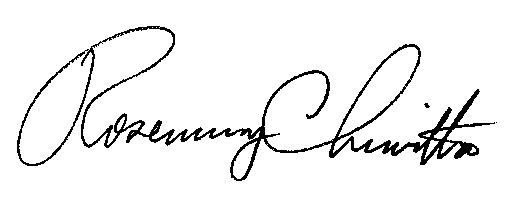 	Rosemary Chiavetta	Secretarycc:	Elaine McDonald, TUS	Kathleen Aunkst, Secretary’s Bureau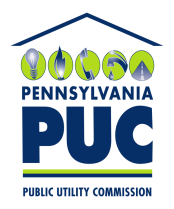 COMMONWEALTH OF PENNSYLVANIAPENNSYLVANIA PUBLIC UTILITY COMMISSIONP.O. BOX 3265, HARRISBURG, PA 17105-3265IN REPLY PLEASE REFER TO OUR FILE